Дата:20.03.2020Группа: ТХНГ-218Тема: #7 «Политические режимы».Задание: 1. Конспект 2. Описать Политический режим КазахстанаЗадания отправлять на электронный адрес Amenaliya2014@gmail.comТема: «Политический режимПолитический режим — способ организации политической системы, который отражает отношения власти и общества, уровень политической свободы и характер политической жизни в стране.В научной литературе выделяют два вида политического режима:демократический;антидемократический.Признаки демократического режима:господство закона;разделение властей;наличие реальных политических и социальных прав и свобод граждан;выборность органов государственной власти;существование оппозиции и плюрализм.Признаки антидемократического режима:господство беззакония и террора;отсутствие политического плюрализма;отсутствие оппозиционных партий;Антидемократический режим подразделяется на тоталитарный и авторитарный. Поэтому мы будем рассматривать характеристики трёх политических режимов: тоталитарного, авторитарного и демократического.Демократический режим основан на принципах равенства и свободы; основным источником власти здесь считается народ. При авторитарном режиме политическая власть сосредоточивается в руках отдельного человека или группы людей, однако вне сферы политики сохраняется относительная свобода. При тоталитарном режиме власть жестко контролирует все сферы жизни общества.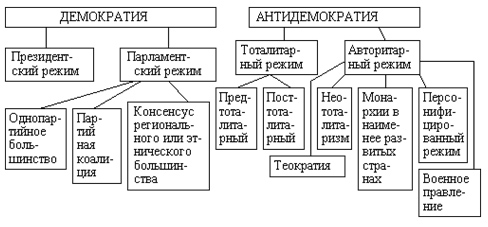 Характеристики режимов:I  Демократический режим (от греч. demokratia — народовластие) основан на признании народа основным источником власти, на принципах равенства и свободы. Признаки демократии следующие:выборность — происходит избрание граждан в органы государственной власти путем всеобщих равных и прямых выборов;разделение властей — власть разделяется на законодательную, исполнительную и судебную ветви, независимые друг от друга;гражданское общество — граждане могут воздействовать на власть при помощи развитой сети добровольческих общественных организаций;равноправие — все имеют равные гражданские и политическиеправа и свободы, а также гарантии их зашиты;плюрализм — господствует уважение к чужим мнениям и идеологиям, в том числе к оппозиционным, обеспечены полная гласность и свобода прессы от цензуры;согласие — политические и другие социальные отношения направлены на поиск компромисса, а не на насильственное решение проблемы; все конфликты решаются правовым путем.Демократический режим — это режим, в котором власть отправляется свободно выражающим себя большинством. Демократия в переводе с греческого означает буквально «власть народа» или «народовластие».Базовые принципы демократического режима власти:1. Народный суверенитет 2. Свободные выборы  3. Подчинение меньшинства большинству при строгом соблюдении прав меньшинства. 4. Реализация принципа разделения властей. 5. Конституционализм и господство закона во всех сферах жизни. К демократическим режимам относят:президентские республики;парламентские республики;парламентские монархии.II Авторитарный режим (от греч. autocritas — власть) возникает, когда власть сосредоточивается в руках отдельного человека или группы людей. Обычно авторитаризм сочетается с диктатурой. Политическая оппозиция при авторитаризме невозможна, однако в неполитических сферах, например в экономике, культуре или частной жизни, сохраняются автономия личности и относительная свобода.Авторитарный режим — это недемократический государственный строй, характеризующийся режимом личной власти, «самочинными» диктаторскими методами правления.Основные признаки авторитарного режима:1. Власть носит неограниченный, неподконтрольный гражданам характер 2. Опора (потенциальная или реальная) на силу3. Монополизация власти и политики4. Отказ от тотального контроля над обществомIII Тоталитарный режим (от лат. totalis — весь, целый) возникает, когда все сферы жизни общества контролируются властью. Власть при тоталитарном режиме монополизирована (партией, вождем, диктатором), единая идеология обязательна для всех граждан. Отсутствие всякого инакомыслия обеспечивается мощным аппаратом надзора и контроля, полицейскими репрессиями, актами устрашения. Тоталитарный режим формирует безынициативную личность, склонную к подчинению.Тоталитарный политический режим — это режим «всепоглощающего властвования», который беспредельно вмешивается в жизнь граждан, включая всю их деятельность в объеме своего управления и принудительного регулирования.Признаки тоталитарного политического режима:1. Наличие единственной массовой партии 2. Монополизация и централизация власти3. «Единовластие» официальной идеологии4. Система физического и психологического террора